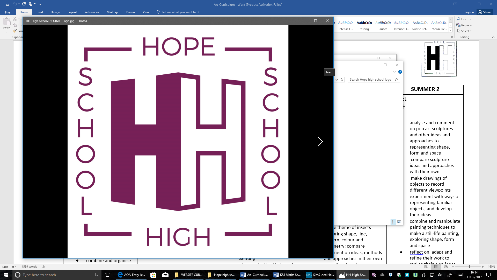 BTEC SCIENCE CURRICULUM PLAN Key Stage 4AUTUMN 1AUTUMN 2SPRING 1 SPRING 2SUMMER 1SUMMER 2GROUP 6Scheme of WorkMaking useful Scientific DevicesPhysic and our UniversePhysics and our UniverseThe Study of Living SystemsThe Study of Living SystemsSkills and Techniques for Chemistry InvestigationsExample of TasksDifferent types of balance and how they workDesign a balance and test its accuracyDescribe the components of a batteryConstruct a battery out of available resources (lemons) whilst maintaining theirs and others safetyDescribe how batteries harm the environmentFind out about different types of energy storesProduce flowcharts showing energy transferMeasure energy transferKnow how to work out the efficiency of an electrical productKnow the different types of ionising radiationKnow the different types of electromagnetic waves and their applicationLook at the effects of a nuclear bombIdentify components of an electrical circuit Understand the need for a complete circuitDifferent types of circuit (parallel and series)Use equipment successfully to take measurementsKnow types of power supplyDescribe the structure and dynamic nature of the universeIdentify methods used to investigate spaceIdentify cells and how they are made upThe function of specialised cellsHow the nervous system worksDescribe the role of the nervous system in homeostasisDefine ecosystems including habitats, population, community, species, food websLook at the effect of humans on ecosystemsHow animals have adapted to survive in their environmentPredator and prey relationshipsStudy different environments Describe the role of genes in inheritanceHuman health and inherited diseasesKnow the difference between dominant and recessiveDescribe the role of genes in variation Identify elements in the periodic tableClassify elements of the periodic tableCompare simple ionic and covalent materialsChemical changes and chemical equationsChemical products and useful propertiesFactors that affect chemical changesMaterials from natural resourcesIdentify fuels and their applicationChemical products